Официальная страница Администрации Задонского сельского поселения в социальной сети «ВКонтакте»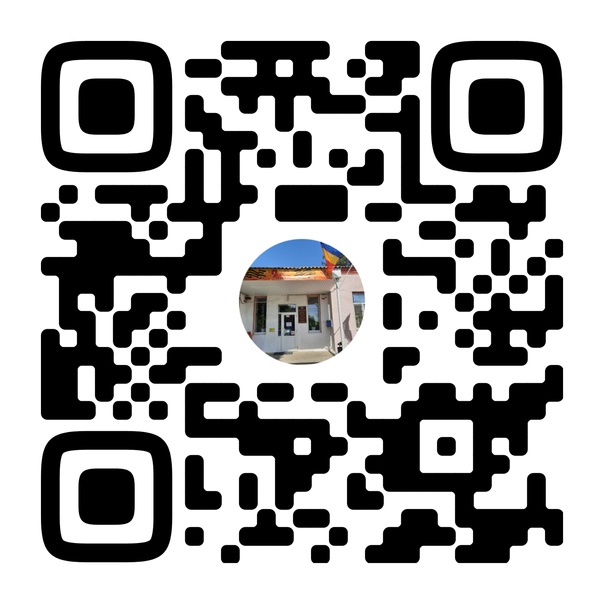 Присоединяйтесь к сообществу!